1. Popis materiáluMateriál je vytvořen jako rozšiřující a doplňující cvičení k tématu zvířata. 2. Popis cvičeníŽáci mají za úkol najít na obrázku všechna zvířata, která tam jsou ukryta. Dále pak mají napsat slovy, kolik zvířat se na obrázku ukrývá a poté je všechny vypsat. Cílem cvičení je zopakovat slovní zásobu k tématu zvířata formou hry.Řešení: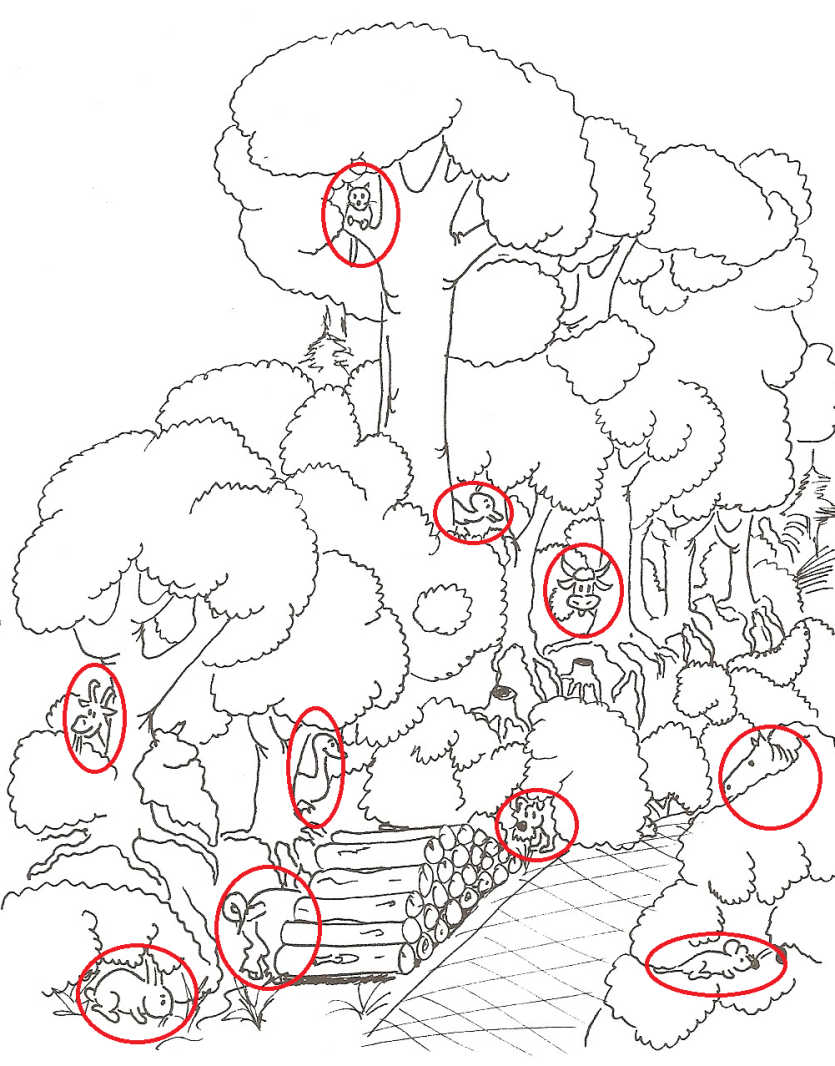 Я вижу десять животных.Это кот, корова, собака, мышь, свинья, кролик, лошадь, коза, гусь, утка.Najdi na obrázku všechna zvířata. Kolik jich je (napiš slovy)? Vypiš názvy všech zvířat.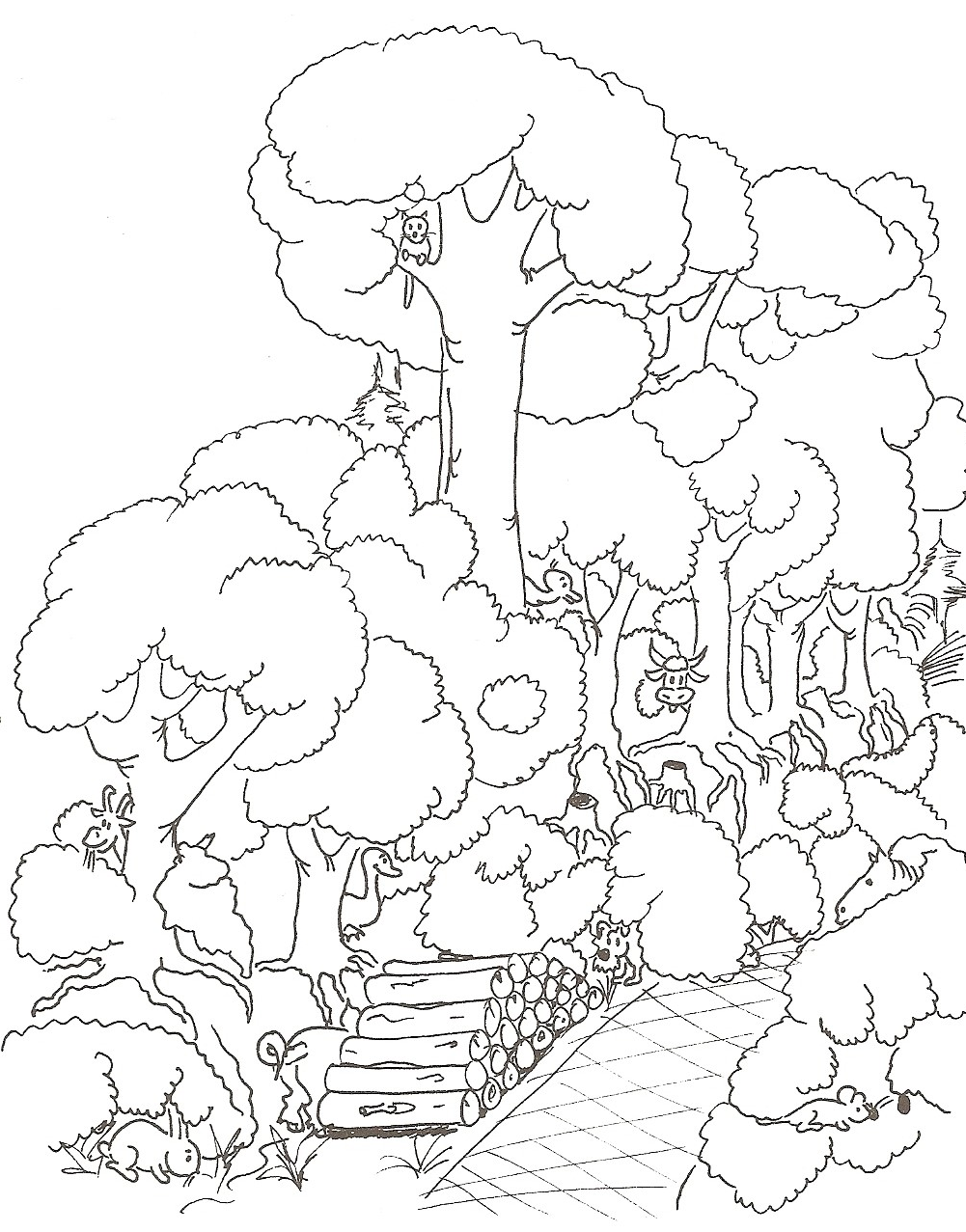 Я вижу _________________________ животных. Это ________________________________________________________________________ _______________________________________________________________________________________________________________________________________________________________________________________________________________________________________________________________________________________________________________________________________________________________________________________Název materiáluNajdi zvířataAnotace materiáluMateriál je vytvořen jako doplňující cvičení na procvičení ruských názvů zvířat.Doporučená jazyková úroveňA1Cíl materiáluŽák najde na obrázku zvířata.Žák zná a napíše názvy zvířat.PoznámkaZdroj obrázku – „Hrátky s němčinou – učební pomůcka pro ZŠ (Oulehlová, Straka 1994)“